Итоговая работа по математике 6 класс за 2019-2020 учебный год.демоверсияКритерии оценивая:13 бал – «5»10-12 бал  -«4»7-9 бал – «3»0-6 бал – «2».1.Вычислить. −2 · (54 − 129) 2. Разложите число 84 на простые множители.3. найдите значения выражения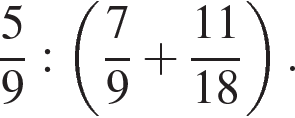 4. Число 110 является     искомого числа. Найдите это число.5.  В семье трое детей. Сын Артем составил диаграмму возрастов членов семьи.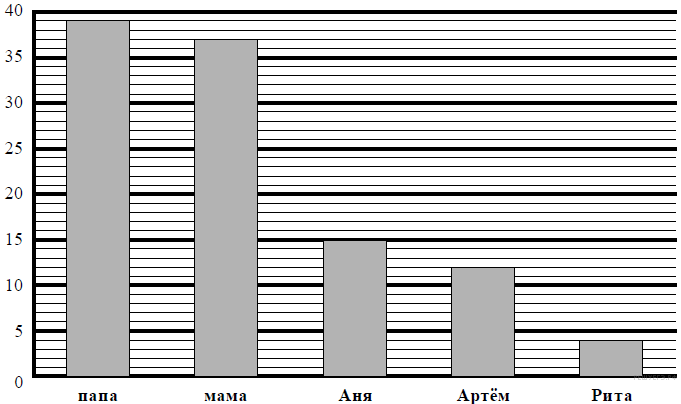 Определите по диаграмме, на сколько лет Артем старше своей младшей сестры.6. Сколько целых решений имеет неравенство?–16 <х< 17 ?7. Найдите значение выражения  |2x-9|+3x при x=-4  8. Из прямоугольника со сторонами 10 см и 8 см вырезан квадрат со стороной 5 см. Найдите площадь оставшейся части. Ответ дайте в см2.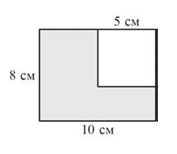 9.  Масса двух контейнеров 75  кг, причём масса одного из них на 5 кг меньше массы второго. Определите массу каждого контейнера.10. Найти неизвестный член пропорции.    11.  Теплоход прошел расстояние между пристанями со скоростью  за 4,5 ч. С какой скоростью должен идти теплоход, чтобы пройти это расстояние за 3,6 ч?12. Девочка прочитала 36 страниц, что составило  75% всей  книги. Сколько страниц в книге?13. В классе учатся 7 девочек и 6 мальчиков. По результатам контрольной в классе получилось 1 двойку, 2 тройки, 7 четверок и 3 пятерки.Выберите верные утверждения и запишите в ответе их номера.1) Четверки получили только мальчики.2) Учеников, которые получили оценку ниже «4» столько же, сколько и человек, получивших «5».3) Меньше всего в классе «2».4) Вместе «4» и «5» в классе в 5 раз больше, чем «2».